Navodilo:S tega seznama zbriši vse naloge, ki jih rešujejo drugi, da ostanejo samo tvoje naloge.Rešene naloge, ki vključujejo tudi fotografije, pošlji vodji skupine, ki jih bo zbral od vseh članov skupine in uredil. Tako bo nastalo skupno poročilo.Ko lepiš fotografije, klikni direktno pod barvni pravokotnik z napisom, katero sliko moraš pripeti.Priporočena višina slik je 5 cm.Izračunaj in spodaj vpiši, kako veliko talno sliko brsteče se kvasovke boš izdelal:2) Vstavi fotografijo:Z ocenami od 0 do 5 oceni, kaj ti sporočajo čutila za voh in sluh  (0 pomeni: ne zaznam, 5 pomeni: jasno in očitno zaznam) in izmeri višino pene:Ugotovil sem, da začne zmes hitro vzhajati, če je sestavljena iz:  ____Poveži, kaj spada skupaj (črka in številka):Zmes opazno vzhaja, če imajo kvasovke poleg toplote sočasno na voljo tudi hrano in življenjski prostor. Drži ali ne drži? ____Sta ob koncu poskusa vonja v 2. in 4. kozarcu (oziroma na krožničku) enaka? ___ Vstavi fotografije:Vnesi svoje rezultate:Kaj se je med poskusom dogajalo z balonom? ___Koliko časa se dogajajo opazne spremembe? višanje pene: ___ sprememba premera balona: ___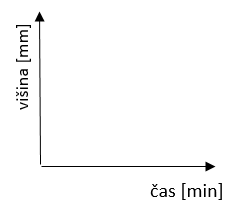 Rezultate iz obeh tabel predstavi še na grafu. Merilo na obeh oseh grafa smiselno prilagodi svojim rezultatom. Vnesene točke (rezultate) poveži s črto. Graf fotografiraj, fotografijo pa vstavi spodaj, kot je označeno. Kaj razbereš iz obeh grafov? ___Kaj ugotoviš ob primerjavi grafa o višini pene na listu in poteku oznak na plastenki? ___Ob koncu si oglej stanje v kozarcih. Ugotoviš, da:dalj časa kot so kvasovke aktivne, večja je njihova aktivnost, vse močnejše vzhajanje opazimoso kvasovke aktivne v nedogled, vzhajanje poteka naprej v enaki meri in se ne ustavi, zato ni opaznih razlik med rezultati po 15. in 45. min.po določenem času se aktivnost kvasovk zmanjša, vzhajanje se upočasnjujedrugo:___Odgovor pod črko: ___Glede na rezultate poskusa sklepaj, kaj se zgodi s testom za kruh, ki predolgo vzhaja? Testo upade (prostornina se mu zmanjša)Testo je vse bolj vzhajano (prostornina se mu poveča)Ni nobenih vplivov predolgega vzhajanja na testo (prostornina ostaja enaka)Odgovor pod črko: ___Vstavi fotografiji:Vstavi fotografije:Plin, ki je nastal, si lahko z vrha vlil na svečko pod njim, ni izpuhtel v zrak. To pomeni, da je ta plin:težji od zrakalažji od zraka    Odgovor pod črko: ____Kateri plin je nastal v plastenki, ki so ga proizvedle glive kvasovke v procesu alkoholnega vrenja?kisik (O2), ker je svečka ob dodatku plina iz plastenke bolj zagorelaogljikov dioksid (CO2), ker je svečka ob dodatku plina iz plastenke ugasnilavodik (H2), ker je svečka ob dodatku plina iz plastenke oddala zvok – pok     Odgovor pod črko: ____Dopolni zapis kemijske reakcije alkoholnega vrenja, ki poteka zaradi aktivnosti kvasovk.  Zapiši manjkajoče ime plina, ki si ga dokazal s poskusom.Vstavi fotografiji:Razvrsti kozarce glede na aktivnost kvasovk v njih od 1. do 4. mesta:Ali so kvasovke aktivne, če v njihovem okolju ni sladkorja? ___Kako sta povezani aktivnost kvasovk in količina sladkorja v njihovem okolju? ____Opazuj naraščanje pene. Kaj se po določenem času zgodi s peno in zakaj pride do tega? _Kaj se pri poskusu spreminja in kaj mora ostati ves čas in vsepovsod enako? (izpiši črke pred pravilnimi odgovori):Opiši, kako bi zastavil poskus, s katerim bi s pomočjo kvasovk dokazal, katera od 3 pijač poleg vode je tvojem izboru bolj/manj zdrava z vidika vsebnosti sladkorja (svoj poskus lahko seveda tudi preizkusiš). ___Vstavi fotografije:Katera trditev drži glede na rezultat poskusa: Sol kvasovke takoj ubije, zato na kupčku s soljo ležijo mrtve kvasovke in ker take niso aktivne tudi na krožniku ni opazne nobene spremembeSol kvasovke postopoma izsuši/dehidrira, saj iz njih »potegne« vodo, zato na krožniku opazimo lužicoSol povzroči razpad kvasovk, zato se kupček nekoliko zmanjša in spremeni barvoOdgovor pod črko:___Če bi ob koncu poskusa pogledal pod mikroskopom kvasovke iz obeh kupčkov, katere kvasovke bi bile večje?Kvasovke iz kupčka s soljoKvasovke iz kupčka brez soliOdgovor pod črko:___Vstavi fotografiji: Vnesi svoje rezultate:Glede na rezultate poskusa sklepam:Koncentracija/količina soli nima vpliva na vzhajanje kvasaVečja kot je koncentracija soli, bolj pospešeno je vzhajajne kvasaVečja kot je koncentracija soli, bolj zavrto je vzhajanje kvasaČe h kvasu dodamo sol, se, ne glede na njeno koncentracijo, vzhajanje takoj ustaviDrugo Odgovor pod črko: ___Kaj se pri poskusu spreminja in kaj mora ostati ves čas in vsepovsod enako? (izpiši črke pred pravilnimi odgovori):Pri peki kruha si se zmotil in si vsul v kvašeno testo sol namesto sladkorja. Kakšen bo rezultat?Kruh bo še boljše vzhajalNe bo razlikeS kruhom ne boš zadovoljenOdgovor pod črko: ___Če te je babica učila pripravljati kvašeno testo za kruh, te je zagotovo podučila, da sol ločimo od kvasa, to pomeni, da sol pomešamo z moko ob strani posode, kvas pa vlijemo v luknjico v sredini moke. Če tega ne narediš, pravi babica, testo ne vzhaja dobro, ker sol in kvas nista za skupaj. Ali ta stara modrost drži in naj, glede na rezultat poskusa, pri pripravi kruha dosledno upoštevamo nasvet babice?____6)  Vstavi fotografije:Rad bi ugotovil, kako pH območje okolja (kislo, bazično, nevtralno) vpliva na aktivnost kvasovk. Odločil si se, da izvedeš poskus, s katerim boš to ugotovil. Za izvedbo poskusa uporabiš snovi različnih pH vrednosti, ki jih najdeš doma. Če ne veš, katere snovi bi vzel, si pomagaš s spletom.Zapiši navodila za svoj poskus: ___Za radovedne (neobvezna dodatna naloga): preizkusi svoj poskus.Vnesi svoje rezultateKaj ti povedo rezultati?Nizka temperatura ubije glive kvasovke, zato se v 1. kozarcu nič ne dogajaNizka temperatura oslabi delovanje gliv kvasovkNizka temperatura izboljša delovanje gliv kvasovkNizka temperatura ne vpliva na delovanje gliv kvasovk, zato ni razlik v rezultatih med kozarcemaOdgovor pod črko:  ___Če si odgovoril z b ali c:Dogajanje v obeh kozarcih je časovno usklajeno, a različnih jakostiDogajanje v enem kozarcu je časovno zamaknjeno za drugim  (se na začetku najprej nič ne dogaja, kasneje se začne) in različnih jakostiDogajanje v enem kozarcu je časovno zamaknjeno za drugim, a enakih jakostiOdgovor pod črko: ___Ali je kvas, glede na rezultate poskusa, primerno shranjevati v zamrzovalniku oziroma bomo iz odmrznjenega kvasa vseeno lahko spekli dober kruh? ___ Odgovor preveri tudi pri mami/babici/teti, ki doma peče kruh.Vstavi fotografije:Vnesi svoje rezultate:Ali vzhajanje doseže svoj vrh (najvišji nivo pene) sočasno v vseh 4 kozarcih?daneOdgovor pod črko: ___Kakšen je, glede na tvoje rezultate, vpliv mrzle vode na kvasovke?mrzla voda na kvasovke oziroma vzhajanje kvasa nima vplivamrzla voda zavira vzhajanje kvasa tako, da se le-to začne nekoliko kasneje, nato pa se vzhajanje odvija brez posebnostimrzla voda zavira vzhajanje kvasa tako, da se le-to začne takoj, vendar je vzhajanje manj intenzivno oziroma se odvija v manjši merimrzla voda zavira vzhajanje kvasa tako, da se le-zo začne kasneje in tudi poteka manj intenzivno.mrzla voda zavira vzhajanje kvasa tako, da komaj opazimo zgolj minimalne znake vzhajanjav mrzli vodi ne opazimo znakov sktivnosti kvasovk in ne zasledimo sprememb v kozarcudrugoOdgovor pod črko: ___Kakšen je vpliv vroča vode na kvasovke - glede na tvoje rezultate?vroča voda na kvasovke oziroma vzhajanje kvasa nima vplivavroča voda zavira vzhajanje kvasa tako, da se le-to začne nekoliko kasneje, nato pa se vzhajanje odvija brez posebnostivroča voda zavira vzhajanje kvasa tako, da se le-to začne takoj, vendar je vzhajanje manj intenzivno oziroma se odvija v manjši merivroča voda zavira vzhajanje kvasa tako, da se le-to začne kasneje in tudi poteka manj intenzivno.vroča voda zavira vzhajanje kvasa tako, da komaj opazimo zgolj minimalne znake vzhajanjav vroči vodi ne opazimo znakov aktivnosti kvasovk in ne zasledimo nobenih sprememb v kozarcudrugoOdgovor pod črko: ___Več kot je kvasne pene in šumenja, bolj je kvas vzhajal in bolj so v njem kvasovke aktivne. Kakšna voda je, glede na tvoje rezultate, najbolj primerna za vzhajanje kvasa?mrzlavoda sobne temperaturetoplavročaOdgovor pod črko: ___Kaj se pri poskusu spreminja in kaj mora ostati ves čas in vsepovsod enako? (izpiši črke pred pravilnimi odgovori):Ob koncu poskusa primerjaj vonj in barvo v 3. in 4. kozarcu. Ali opaziš razliko? ___V katerem kozarcu se je zgodila pasterizacija? ___Pojasni, zakaj bi morali poskus izvajati v termo steklenicah in ne v kozarcih?___Vstavi fotografije:Vnesi svoje rezultate:* ne vnašaj rezultatov v siva poljaTemperatura sladke vode bi morala biti ves čas enaka. Če si slučajno izmeril različno temperaturo, premisli, kaj je šlo narobe :temperatura vode na začetku poskusa še ni bila izenačena s temperaturo okolicenisem počakal dovolj dolgo, da bi termometer pokazal pravo vrednosttermometer ni dovolj natančennič od tega, izmeril sem enako temperaturo drugo: ___Odgovor pod št: ___* Če si prepoznal napako pri svojem delu, jo upoštevaj tudi pri rezultatih v kozarcu s kvasomPri merjenju temperature v kozarcu s kvasom, opazim:da temperatura v njem narašča, to pomeni, da se pri kemijski reakciji, ki poteka v njem, toplota sprošča da temperatura v njem pada, to pomeni, da se pri kemijski reakciji toplota porablja da se temperatura v njem ne spreminja, to pomeni, da se pri kemijskih reakcijah, ki potekajo v njem, toplota sprošča in sproti porablja.Odgovor pod št: ___Vstavi fotografijo:Vstavi fotografije:Če ob določenem času v pečici opaziš spremembo (vzhajanje, barva skorje), v tabelo vnesi znak X, če spremembe ne opaziš, pusti okence v tabeli prazno. Zakaj se, z vidika gliv kvasovk, vzhajanje v pečici ob določenem času zaključi? ___Vstavi fotografijo:Koliko časa je potreboval vulkan, da je začel bruhati? ____Koliko časa je vulkan bruhal? ___Kakšna je razlika v »lavi« na začetku in na koncu (bodi pozoren na mehurčke)? ___Vstavi fotografijo:Vstavi fotografije:V tabelo vnesi svoja opažanja. Z X označi, kaj posamezni dan opaziš v kozarčku:* Kaj se zgodi z vžigalico, izveš tudi pri nalogi 4.  Oglej si (nepopolno) shemo, ki prikazuje del dogajanja v tvojem kozarčku. Vsi odgovori so zapisani v shemi:Vstavi fotografiji:Naravoslovni danK V A S O V K EPriloga za odgovoreČlani skupine:Naslovi nalog:To izpolni vodja skupineSeznam nalog:naloga: KVASOVKE POD MIKROSKOPOMRezultati:Tvoja fotografija s talno sliko povečane kvasovke:naloga: VZHAJA ALI NE VZHAJA?Rezultati:1234kvas + vodakvas + sladkorvoda + sladkorkvas + sladkor + vodapo15. minslišim šumenje po15. minzaznam vonjpo15. minvišina pene [mm]po45. min slišim šumenjepo45. min zaznam vonjpo45. min višina pene [mm]Fotografija poskusa na začetku:Fotografija po tvojem izboru (ob času: ___)Fotografija poskusa ob koncu:naloga:  OPAZOVANJE AKTIVNOSTI KVASOVKRezultati:Čas [min]Višina pene [mm]Premer balona [mm]začetek3 min6 min9 min12 min15 min18 min21 min24 min27 min30 min33 min36 min39 min42 min45 minFotografija grafa iz zvezka (višina pene):Fotografija grafa iz zvezka (premer balona):Fotografija poskusa na začetku:Fotografija poskusa po tvojem izboru (ob času:___)Fotografija poskusa na koncu:naloga:  KAJ NASTANE, KO SO KVASOVKE AKTIVNE?Rezultati:Fotografija poskusa na začetku:Fotografija poskusa na koncu:naloga:  KVASOVKE IN SLADKORRezultati:Razvrstitev glede na oceno aktivnosti1234Razvrstitev glede na oceno aktivnosti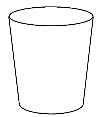 Razvrstitev glede na oceno aktivnostikvas + voda +0 sladkorjakvas + voda + 0,5 žličke sladkorjavoda + sladkor + 1,5 žličke sladkorjakvas + voda + 2,5 žličke sladkorjapo 15. min po 45. minDejavniki, ki so enaki (konstante)Dejavniki, ki se spreminjajo (spremenljivke)a) temperatura vodea) temperatura vodeb) količina vodeb) količina vodec) količina sladkorjac) količina sladkorjad) količina in vrsta kvasad) količina in vrsta kvasaOdgovor: Odgovor: Fotografija poskusa na začetku:Fotografija poskusa po tvojem izboru (napiši čas:___):Fotografija poskusa na koncu: naloga:  KVASOVKE IN SOL 1.1. Rezultati:Fotografija poskusa na začetku:Fotografija poskusa na koncu: naloga:  KVASOVKE IN SOL 2.Rezultati:1234kvas + voda + 0,5 žličke sladkorja+ 0 solikvas + voda  + 0,5 žličke sladkorja + 0,5 žličke solikvas + voda + 0,5 žličke sladkorja+ 1 žlička solikvas + voda  + 0,5 žličke sladkorja+ 1,5 žličke soliRazvrstitev glede na oceno aktivnosti po 15. min Razvrstitev glede na oceno aktivnosti po 45. minDejavniki, ki so enaki (konstante)Dejavniki, ki se spreminjajo (spremenljivke)a) temperatura vodea) temperatura vodeb) količina vodeb) količina vodec) količina sladkorjac) količina sladkorjad) količina in vrsta kvasad) količina in vrsta kvasae) količina solie) količina soliOdgovor: Odgovor: Fotografija poskusa na začetku:Fotografija poskusa po tvojem izboru (napiši čas:___):Fotografija poskusa na koncu:naloga: KVASOVKE IN pHRezultati:naloga: KVASOVKE V ZAMRZOVALNIKURezultati:	12Odmrznjen kvas + sladkor + topla vodaSveži kvas + sladkor + topla vodazačetek5 min10 min15 min20 min25 min30 min35 min40 min45 minFotografija poskusa na začetku:Fotografija poskusa po tvojem izboru (napiši čas:___):Fotografija poskusa na koncu:naloga: KVASOVKE NA TOPLEM IN HLADNEMRezultati:	1234kvas + sladkor + mrzla voda iz hladilnikakvas + sladkor + voda sobne temperaturekvas + sladkor + topla vodakvas + sladkor + vroča vodavišina pene[mm]po 15 minvišina pene[mm]po 45 minocena šumenja (0 – 5)po 15 minocena šumenja (0 – 5)po 45 minDejavniki, ki so enaki (konstante)Dejavniki, ki se spreminjajo (spremenljivke)a) temperatura vodea) temperatura vodeb) količina vodeb) količina vodec) količina sladkorjac) količina sladkorjad) količina in vrsta kvasad) količina in vrsta kvasaOdgovor: Odgovor: Fotografija poskusa na začetku:Fotografija poskusa po tvojem izboru (napiši čas:___):Fotografija poskusa na koncu:naloga: KEMIJSKA REAKCIJA PRI KVASOVKAHRezultati:2221¼ kocke kvasa + ½ žličke sladkorja + ½ dcl vode¼ kocke kvasa + ½ žličke sladkorja + ½ dcl vode¼ kocke kvasa + ½ žličke sladkorja + ½ dcl vode½ žl. sladkorja  + ½ dcl vodeT [°C]višina pene [mm]šumenje (od 1 - 5)T [°C]začetekA              C         1 min2 min3 min4 min5 min6 min7 min8 min9 min10 min11 min12 min13 min14 min15 min16 min17 min18 min19 min20 min21 min22 min23 min24 min25 min26 min27 min28 min29 min30 minB              D           razlika med končno in začetno TB – A =  °CD – C =                             °CFotografija grafa:Fotografija poskusa na začetku:Fotografija poskusa po tvojem izboru (napiši čas:___):Fotografija poskusa na koncu:naloga: KVASOVKE V PEČICIRezultati:Opazim vzhajanje testaOpazim spremembo barve skorjepo 5. minpo 10. minpo 15. minpo 20. minpo 25. minpo 30. minpo 35. minpo 40. minpo 45. minpo 50. minpo 55. minpo 60. minFotografija pečenega kruha:naloga: KVASNI VULKAN Rezultati:Fotografija delujočega vulkana – po tvojem izboru:naloga: KVASOVKE V NARAVIRezultati:Fotografija nahajališča kvasovk v naravi:Fotografija nahajališča kvasovk v naravi:Fotografija nahajališča kvasovk v naravi:Fotografija nahajališča kvasovk v naravi:opazim penozavoham alkoholzavoham kisvžigalica _______*1. dan2. dan3. dan4. dan5. dan6. dan7. danPoišči me v shemiPlin, ki nastane pri alkoholnem vrenju in ne goriNastane iz alkohola in ima vonj po kisuPrisotne so tudi na lupini grozdjaPredstavlja hrano za kvasovkeZaradi njega sadni mošt kmalu postane neprimerna pijača za otrokeFotografija poskusa na začetku:Fotografija poskusa po nekaj dnevih: